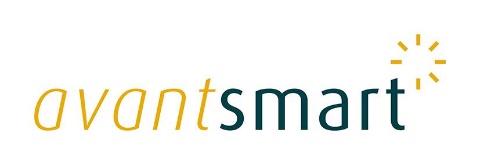 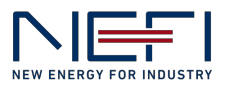 Wien, 30. September 2019EINLADUNGVertiefender WorkshopSmart Business Models for IndustryKooperative Geschäftsmodelle und Energieinnovationen: Geschäftsmodell-Innovations-WorkshopOrt: Montanuniversität Leoben, Franz-Josef Straße 18, 8700 Leoben, ZeichensaalZeit: Donnerstag, 7. November 2019, 09 bis 17 UhrOrganisation:DI Hemma Bieser, MSc (avantsmart)In Kooperation mit:Montanuniversität Leoben, Lehrstuhl für Energieverbundtechnik TÜV SÜD GmbHStadtwerke Kapfenberg GmbHVerband kommunaler Unternehmen Österreichs (VKÖ) Adenso GmbHK-Quadrat Unternehmensberatungs GmbH Venios GmbHavantsmart e.U. | DI Hemma Bieser, MSc | A-2522 Oberwaltersdorf | Seepark B6 T +43 664 35 661 35 | hemma.bieser@avantsmart.at | www.avantsmart.atMotivation:Durch das Vorantreiben von erneuerbaren Energien wird es künftig auch nötig sein, mit neuen Lösungen für Stabilität in den Energienetzen zu sorgen. Eine entscheidende Rolle werden energieintensive Verbraucher spielen, die durch ihre Flexibilität einen Beitrag zur Stabilität und Ausfallsicherheit leisten können. Solche Lösungen sind standort-, branchen- und technologieabhängig und müssen daher individuell erarbeitet werden. In diesen Workshops wollen wir mit neuen Geschäftsmodellen und mutigen Kooperationen Energieinnovationen Schwung verleihen und so einen Beitrag zur Erreichung der Klima- und Energieziele leisten.Ziel:Das Ziel des Workshops ist es, konkrete innovative Geschäftsmodell-Ideen zu diskutieren und weiter zu entwickeln, als Ausgangspunkt für zukünftige gemeinsame Aktivitäten.Wir fokussieren uns auf folgende Fragestellungen: Was wäre wenn……Gewerbe- und Industrieunternehmen ihre Flexibilitäten (Maschinen, Kühlung, Heizung, Fuhrpark, etc.) kostenpflichtig zur Netzstabilisierung und zur Überbrückung von Engpässen zur Verfügung stellen würden?…ein einzelnes Unternehmen oder mehrere zusammen einen Gemeinschaftsspeicheranschaffen und betreiben würden und somit das regionale Energienetz entlasten?…Gewerbe- und Industriebetriebe ihre (zukünftigen) E-Autoflotten netzdienlich laden und als Back-up Speicher zur Verfügung stellen?… Gewerbegebiete und Quartiere mit vielen Betrieben (oder z. B. Krankenhäuser) durch integrierte Energiesysteme einen möglichst hohen Eigenversorgungsgrad mit Sektorkopplung erreichen?…mit den verfügbaren Daten aus dem Energiesystem neue digitale und datenbasierte Services entstehen würden?Zielgruppe:Offene, interessierte und kreative EntscheidungsträgerInnen und MitarbeiterInnen aus folgenden Unternehmen und Organisationen:Gewerbe- und Industrieunternehmen (u.a. Innovationsmanager, Business Developer, Energiebeauftragte)Stadtwerke, Energieunternehmen und Netzbetreiber (u.a. Innovationsmanagement, Business Development, Wärme- und Stromvertrieb)Innovative Start-ups (mit Bezug zu Industrie)ForschungseinrichtungenDatum:Der Workshop finden am Donnerstag, den 7. November 2019 von 09 bis 17 Uhr statt.Ort:Montanuniversität Leoben Franz-Josef Straße 18 Zeichensaal8700 LeobenInformation und Anmeldung:Die Teilnahme an den Workshops ist kostenlos. Wir bitten um eine verbindliche Anmeldung unter folgendem Link.Datenschutz:Mit der Teilnahme an der Veranstaltung willigen Sie ein, dass Fotos von Ihnen während des Workshops gemacht werden und die angegebenen persönlichen Daten für die interne Nutzung im Forschungsprojekt Smart Business Models for Industry genutzt werden.Programm Donnerstag, 7. November 2019 von 09.00 h bis 17.00 h09.00 – 09.30 h:	Begrüßung und Ziele des WorkshopsProf. Thomas Kienberger, Montanuniversität Leoben DI Hemma Bieser, MSc avantsmart09.30 – 12.30 h:	Vorstellung und Diskussion der Problemdefinition, der Stakeholder-Analyse und der KundInnen-Segmente	Value Proposition Canvas erstellen			Ideen auf der Business Model Canvas entwickeln12.30 – 13.30 h:	Mittagspause13.30 – 16.30 h:	Minimum Viable Products entwickeln 	Hypothesen formulieren und Testfälle erstellen	Umfeldanalyse ausarbeiten	Abschlusspräsentation16.30 – 17.00 h:	Wrap-up, AusblickModeration: DI Hemma Bieser, MSc avantsmartÜber diesen Workshop:Der Workshop Kooperative Geschäftsmodelle und Energieinnovationen wird im Rahmen des Projektes Smart Business Models for Industry durchgeführt. Dieses Projekt ist Teil der Vorzeigeregion New Energy For Industry. NEFI ist ein Innovationsverbund aus Wissenschaft, Technologieanbietern und Unternehmen, der den Weg zur Dekarbonisierung der Industrie demonstriert.Das Projekt wird aus Mitteln des Klima- und Energiefonds gefördert.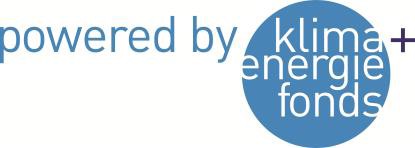 Workshop-Organisation avantsmart e.U.DI Hemma Bieser, MSc Seepark B62522 OberwaltersdorfTel.: +43 664 35 661 35E-Mail: office@avantsmart.at Web: www.avantsmart.at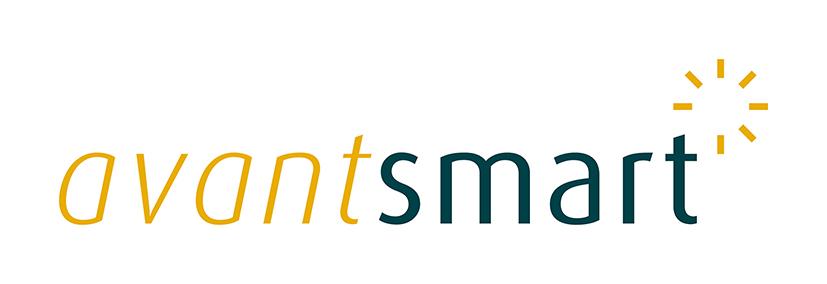 Die Projektpartner: Montanuniversität Leoben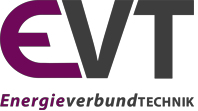 Lehrstuhl für EnergieverbundtechnikFranz-Josef Straße 188700 LeobenTÜV SÜD Landesgesellschaft Österreich GmbH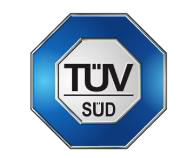 Grazer Straße 188600 Bruck an der MurVenios GmbH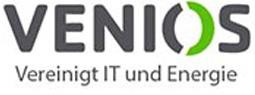 Am Ökopark 48230 HartbergVerband kommunaler Unternehmen Österreichs (VKÖ)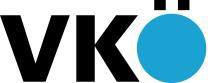 Stadiongasse, 6-81010 WienK-Quadrat Unternehmensberatungs GmbH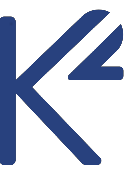 Kärntnerstrasse 355a/OG 8054 GrazStadtwerke Kapfenberg GmbH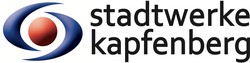 Stadtwerkestraße 68605 KapfenbergAdenso GmbHReitschulgasse 10	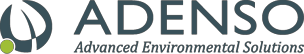 8010 Graz